Как говорить с подростком? 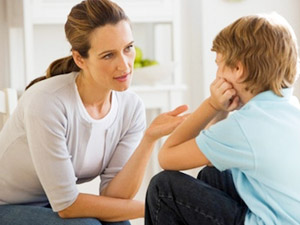 Согласитесь, сама постановка вопроса необычна. Словно вдруг из ниоткуда появилось в семье чудо - подросток, с которым, ко всему прочему, надо еще и разговаривать. И если бы такое действительно было возможно, то тема была бы актуальна, как и любая тема, когда стоит настраивать отношения с незнакомым человеком. Но в ситуации с подростком в семье все с точностью до наоборот, или, по крайне мере, должно так быть. Ведь подросток получается из ребенка и никак иначе. Если проследить эту последовательность, то мы поймем главное - для того, чтобы разговаривать с подростком, нужно начать разговаривать с ребенком! В этой ситуации родителей ждет успех и дружеские отношения с повзрослевшим чадом. А чадо действительно стало взрослым, и наступил момент, когда стоит задуматься о том, о чем говорить с подростком, чтобы он слышал вас, а вы слышали его.Первое и самое главное - о нем! Это правило работает всегда и для всех - как любой человек на планете, ваш подросток будет охотнее всего говорить о себе, если он вам доверяет. Внимание! Когда я говорю «о себе», я не имею в виду нравоучения - как ему, «неопытному неоперившемуся птенцу, настроить крылья и полететь». Речь идет о том, когда человек - в нашей ситуации подросток - говорит о том, что ему интересно, и что с ним в этом плане происходит. Отсюда совет номер один: хотите задушевной беседы со своим подростком? Проявите живой интерес к его хобби, попросите рассказать, что же «этакого» он черпает оттуда для себя. Поверьте, если он почувствует, что вы действительно заинтересованы, вас ждет увлекательное путешествие в неизведанные уголки его жизни и мыслей. Соблюдайте тишину, слушайте, если хотите узнать больше, спрашивайте, но не пытайтесь устанавливать тут свои законы, иначе вас попросят удалиться. Второе - о том, что подросток хотел бы узнать, но, возможно, стесняется спросить у вас. Это совсем не значит, что он ничего не знает о таких вещах, как «секс», «разница полов», «мат» и т.д., ведь в школе маломальский ликбез проходят все дети, в той или иной степени. Да, эта информация часто исковеркана и подается в негативном или, наоборот, слишком «розово-пушистом» свете! Да, ваш ребенок обязательно будет этим интересоваться и дальше. И вот тут вы как родитель должны решить, с кем ваша дочь будет говорить о первом менструальном цикле и кому сын расскажет о первых сексуальных увлечениях. Повзрослевшие дети, которым предстоит узнать эти сферы жизни, нуждаются в информации, прежде всего, от вас.Третье - о том, что вы не идеал! Да, родители, безусловно, должны быть примером для ребенка, а теперь уже подростка, но пример - не значит идол. Все мы люди и периодически ошибаемся в своих действиях и суждениях, но мы можем и должны расти, развиваться, если хотим достичь своих целей. Скажите вашему подростку, что вы, как и он, ошибаетесь, приведите пример и вместе посмейтесь над этим - поверьте, адекватная оценка не только его, но и вашего поведения сблизит вас еще больше. Понимая, что вы не идеальны, признаете этот факт и работаете над ним, подросток начнет вам доверять намного больше, а также делиться своими неудачами и ошибками. Если же вы только что обнаружили себя в квартире подростка и по какой-то причине решили с ним поговорить, то вам стоит учесть, что:1. Если вы будете «читать мораль», то, вероятнее всего, подросток, послушно отмолчится, поступит так, как посоветуют друзья, соцсети, или просто сделает вам назло.2. Как и вы, он считает, что именно он прав. Даже если вы будете настаивать на своей версии. Если же ваша задача - обсудить ситуацию, то стоит спросить подростка, почему он считает правым себя, и в чем, по его мнению, ваша версия не идеальна.3. Доверяют самое секретное обычно друзьям, которые одновременно могут быть родными людьми. Если вы не успели за прошедшие годы стать ребенку другом, вам предстоит долгий путь, прежде чем вас допустят к личной информации. Причина «я твоя мама и поэтому ты должен мне все рассказать» не имеет под собой никаких оснований. Маму можно любить просто за то, что она мама, а тайны доверять подружке из соседнего подъезда, которая всегда выслушает и скажет: «Да ты все равно молодец!». Советы родителям  по воспитанию девочки  и мальчикаБудьте осторожны с наказанием! Желательно, чтобы мальчика наказывала не мама, а папа. Девочку — наоборот. Этого правила необходимо придерживаться, чтобы сформировать у детей доброе отношение к противоположному полу.Мальчик не может долго удерживать эмоциональное напряжение, он к этому не приспособлен. Поэтому, в случае предъявления к нему претензий, ограничьте длину нотаций. Объясните сыну очень коротко и конкретно, чем Вы недовольны.В воспитании мальчика очень важно участие мужчины. Если нет папы, его место должны занять значимые мужчины (дедушка, дядя и др.)Мальчики (на уроке и дома) не могут набрать оптимальный уровень работоспособности так же быстро, как девочки. Эту способность родителям необходимо учитывать и не пытаться форсировать учебную активность, это вызовет явную или скрытую агрессию. Наберитесь терпения!Если отец хочет, чтобы дети выросли счастливыми, он никогда не должен: унижать женское достоинство матери, вспоминать ее ошибки, подчеркивать ее умственные или физические недостатки, акцентировать внимание на ее экономической зависимости.